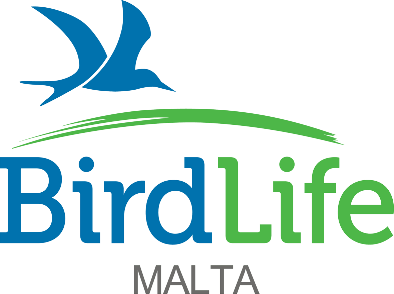 57/28, Abate Rigord Street, Ta’ Xbiex XBX1120, Maltainfo@birdlifemalta.org	 www.birdlifemalta.org APPLICATION FOR POST OF NATURE RESERVESASSISTANT MANAGING WARDEN(full-time)Closing date Wednesday 8th June 2022 at 10:00STRICTLY CONFIDENTIALTHE  INFORMATION  CONTAINED  IN  THIS  APPLICATION  FORM  WILL  BE  USED  SOLELY FOR  THE PURPOSE  OF  THE  EMPLOYMENT  OF  THE  ABOVE  MENTIONED  POST  AND UNLESS  OTHERWISE  REQUESTED  BY  THE  APPLICANT,  WILL  BE  RETAINED  BY  BIRDLIFE MALTA  FOR  STAFF  RECRUITMENT  PURPOSES  IN  THE  EVENT  OF  ANY  ADDITIONAL FUTURE  VACANCIES.This application form is to be returned as a PDF to BirdLife Malta at the email address mark.gauci@birdlifemalta.org with subject ‘Application for Post of Nature Reserves Assistant Managing Warden (full-time)’ along with a short cover letter/email by Wednesday 8th June 2022. Please attach a CV with your email. Interviews will take place in person or over MS Teams in the weeks that follow. Personal details(Boxes expand automatically as you type.)May we, with discretion, phone you at work?	Yes		No	
Why are you interested in this role?  Have you received training in administering First Aid/Rescue?	Yes		No	  If yes, please give details below and the year of issueQualificationsList the qualifications you have taken or are about to take.Language skillsPresent or last employer/volunteer role detailsOutline present dutiesReasons for wishing to leave your present roleDo you need to provide a notice period to your current employer?	Yes		No	If yes, please indicate length of notice requiredPast employment/volunteering details (Excluding your present or last employment)Relevant experiencePlease use the role description to indicate where you have relevant skills and experience to the role you are applying for.Publications or work of noteDetail below any publications of reports you have authored which might be of relevance to the required role indicating whether you have been the principal author or co-author.Conferences and workshopsDetail below any conferences or workshops you have attended or presented at which might be of relevance to the required role indicating whether you have been the principal author or co-author.Training coursesDetail below any specialised training you have received, or any relevant short courses attended. Use of geographical information systems and statistical software will be considered as assets. Spare time interests and vocational activitiesCriminal recordHave you ever been prosecuted or convicted in connection with any offence and is there any pending prosecution? 	Yes		No	If yes, please give detailsDeclarationI confirm that the information contained in this application form is correct.Signature 		                                Date		FOR BIRDLIFE MALTAUSE ONLYACKNOWLEDGEHow did you learn of this vacancy?SurnameDr/Mr/Mrs/Miss/Ms/OtherForename(s)AddressPostcode Contact Tel noOther Tel noNationalityDo you hold a full driving licence?	Yes		No	If yes, please give details below and the year of issue and state if you are a regular driver or otherwiseDo you hold a bird ringing licence?	Yes		No	If yes, please give details below and the year of issue including any endorsementsDo you hold a full driving licence?	Yes		No	If yes, please give details below and the year of issue and state if you are a regular driver or otherwiseDo you hold a bird ringing licence?	Yes		No	If yes, please give details below and the year of issue including any endorsementsDo you hold a Maltese residency/ID card?	Yes		No	Do you hold a Maltese residency/ID card?	Yes		No	Type of qualificationSubjectResult/dateType of qualificationSubjectResult/dateLanguage:    Mother tongue Fluent 	Intermediate Basic Language:    Mother tongue Fluent 	Intermediate Basic Language:    Mother tongue Fluent 	Intermediate Basic Company name and addressPostcodePosition heldDates fromToFinal or most recent salary and benefitsEmployer’s name & addressJob titleDateDateSalaryReasons for leavingFromTo